Государственное бюджетное дошкольное образовательное учреждениедетский сад № 75Калининского района Санкт-ПетербургаКонспект НОД по художественному творчеству с детьми средней группына тему «Как мы помогали ежику»Составитель: Кошуро Наталия Викторовна, воспитательСанкт-Петербург 2013 г.Цель:Продолжать знакомить детей с графическим изображением фломастером.Задачи:- Учить использовать сочетание цветов и оттенков для создания выразительного образа.- Закреплять знание цветов и оттенков на основе цветовой гаммы осени.- Развивать доказательную речь, логическое мышление, воображение.- Воспитывать аккуратность в работе с клеем.Материалы:Искусственные ели, деревья (для имитации леса), готовое плоскостное изображение взрослого Ежика в рубашке и брючках; мольберт; фломастеры красного и черного цветов; готовые плоскостные изображения ежей (по количеству детей), вырезанные из белой бумаги; заранее подготовленный совместно с детьми фон осеннего леса (на листе обоев), нарисованные детьми и вырезанные изображения яблок и грибов;  ножницы; клей; кисти для клея; кусочки цветной бумаги квадратной и прямоугольной форм и юбочки; аудиозаписи: сильный ветер, спокойная музыка (переход в лес).Технические ресурсы:Мультимедийный комплекс.Использование электронных образовательных ресурсов: звуковое сопровождение к книге О.А.Воронкевич «Добро пожаловать в экологию!»; «Грустный дождик» музыкальные композиции для детей.ИКТЭОР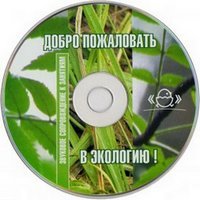 Используемые технологии:Воронкевич О.А. «Добро пожаловать в экологию!»;Шустерман М.Н. «Думаем, изобретаем, открываем мир»;Дубровская Н.В. «Природа».Предварительная работа:- рассматривание объемной игрушки ежик, плоскостного изображения ежика,- рассматривание картин из серии «Дикие животные»,- беседа о внешнем виде и приспособлении ежа к изменениям погодных условий,- чтение В.Зотов «Еж» (из книги «Лесная мозаика»), В. Бианки «Лесной колобок – колючий бок»,- отгадывание загадок,- лепка «Как еж готовится к зиме»,- рисование: подготовка фона на листе обоев, рисование грибов,- вырезание изображений яблок,- перевоплощение в сказочного ежика посредством имитационных движений.Ход:Воспитатель:Игра «Тропинка»:Воспитатель:Дети:Воспитатель:Дети:Воспитатель:(воспитатель разворачивает подготовленный лист обоев с нанесенным на него фоном)Дети:Появляется ежик:(плоскостное изображение)Дети:Ежик:Воспитатель:Дети:Воспитатель:Дети:Воспитатель:Дети:Воспитатель:Дети:Воспитатель:Дети:Воспитатель:Дети:Воспитатель:Дети:Воспитатель:Дети:Папа-Ежик:Воспитатель:Дети:Воспитатель:Семейство ежей:Воспитатель:- Ребята, мы с вами сегодня отправимся в лес, а поможет нам добраться до него тропинка.Под спокойную музыку дети совместно с воспитателем выполняют движения: идем змейкой друг за другом, перешагиваем через лужи, переступаем через ветки деревьев, перепрыгиваем с камешка на камешек, снова идем змейкой.- Вот мы  и очутились в осеннем лесу.Лес, точно терем расписной,Лиловый, золотой, багряный,Веселой, пестрою стенойСтоит над светлою поляной.  (И.А.Бунин)Это красивое стихотворение об осеннем лесе написал поэт. А если бы художник изобразил осень, какими бы красками он ее нарисовал: теплыми или холодными? Теплыми.- Какие теплые цвета вы знаете?Красный, желтый, оранжевый, бордовый…Осень на опушкеКраски разводила,По листве тихонькоКистью проводила.Пожелтел орешникИ зарделись клены.В пурпуре осинки,Только дуб зеленый.Утешает осень:«Не жалейте лето,Посмотрите – осеньВ золото одета».        (З.Федоровская)- Ребята, я знаю, что в этом лесу живут… (раздается шорох). Ой, послушайте, кто-то за деревом шуршит! Как вы думаете, кто это может быть?Предполагают кто может шуршать листвой и приходят к единому мнению, что это ежик.- Здравствуйте, ребята! Давайте знакомиться: я – папа Еж. Я живу в лесу со своей семьей. У меня большая семья и мы вместе готовимся к зиме. Но случилась беда: налетел сильный ветер, вот какой, послушайте:- Посмотрите, что произошло с моей семьей (показывает на стол, на котором лежат плоскостные изображения ежиков, вырезанные из белой бумаги).- Ежики без иголок!- Да, они потеряли иголки, одежду и запасы еды и листочков. Как же они теперь подготовятся к зиме?!- Ребята, давайте поможем ежикам. А как мы сможем им помочь?Предполагают и называют варианты помощи ежикам по возвращению им иголок.- Ребята, давайте сначала поиграем с ежиком, а потом начнем помогать (ФИЗМИНУТКА «Ежик и барабан»):С барабаном ходит ежик       Дети маршируют по кругу,Бум-бум-бум!                        изображая игру на барабане.Целый день играет ежик,     Бум-бум-бум!С барабаном за плечами,     Маршируют, спрятав руки заБум-бум-бум!                       спину.Очень яблоки любил он,     Дотрагиваются до рта тоБум-бум-бум!                      одной, то другой рукой.Барабан в саду забыл он,    Разводят руками.Бум-бум-бум!Ночью яблоки срывались,   Руки на поясе, выполняемБум-бум-бум!                       прыжки на месте.И удары раздавались, Бум-бум-бум!Зайцы здорово струхнули,    Приседаем, сделав «ушки»Бум-бум-бум!                         из ладошек.Глаз до зорьки не сомкнули, Бум-бум-бум!- Посмотрите, у вас на столах лежат фломастеры, цветная бумага, клей. С помощью этих материалов мы сможем помочь ежикам. Давайте возьмем ежиков и устроимся для работы (дети проходят за столы, а воспитатель к мольберту). - Я буду помогать маме, а вы детям-ежатам.- Что надо нарисовать ежику, чтобы он нас увидел?- Глазки.- Глазки мы рисуем маленьким пятном (показ воспитателя и выполнение детьми).- Что надо нарисовать, чтобы ежик нам улыбнулся?- Ротик.- Правильно, рисуем ротик (показ воспитателя и выполнение детьми).Чего еще не хватает на мордочке ежика?- Носика.- Правильно, рисуем носик (воспитатель рисует носик, дети – тоже).- Что надо нарисовать на спинке ежика?- Иголки.- Какие иголки?- Прямые, острые.- Сколько иголок у ежика?- Много.- Ребята, а для чего ежику иголки?- Защищаться от врагов.- Замечательные ежики у вас получились! Но, знаете, моя семья была одета в красивые костюмчики.- Дети, давайте оденем ежиков, чтобы им было теплее. Наряд для ежиков надо подобрать так, чтобы рубашки были светлого тона, а штанишки и юбочки – темного. (дети подбирают к рубашкам штанишки и юбочки и наклеивают).- Посмотрите, ребята, какие красивые ежики у нас получились! Я думаю, им будет приятно получить от нас подарки. Мы с вами нарисовали и вырезали для ежей вкусные яблоки и грибочки. Давайте приклеим их на колючие иголки ежиков (дети выполняют работу). Итак! Семья ежиков готова отправиться в сказочный лес. Первым пойдет папа-еж (приклеиваю на лист обоев). За ним мама-ежиха (наклеиваю изготовленное мною изображение мамы-ежихи). А потом – дети. Как называется детеныш ежа?- Ежонок.- Итак, потом – дети-ежата (постепенно наклеивается вся дружная семья.- Вот спасибо вам, ребята! Помогли вы нам. До свидания!- Ну что ж. И нам пора возвращаться в детский сад. Пойдем обратно по той же тропинке, только в обратную сторону.(Под спокойную музыку дети вместе с воспитателем выполняют движения: идем змейкой друг за другом, перепрыгиваем через камешки, перешагиваем через лужи, снова идем змейкой).ЭОРИКТ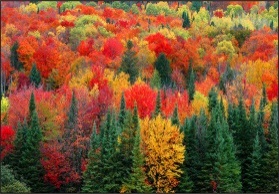 ИКТ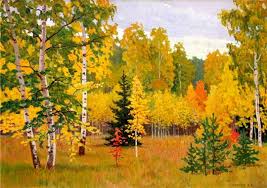 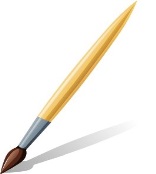 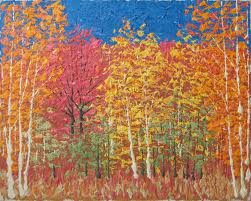 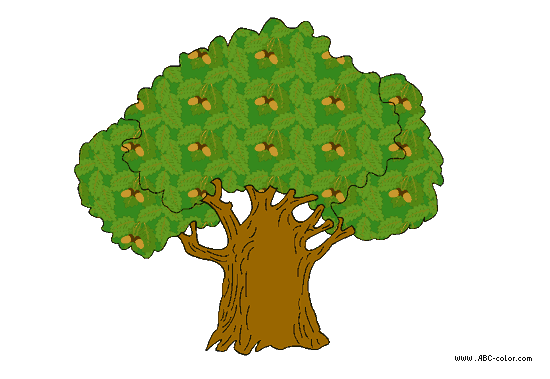 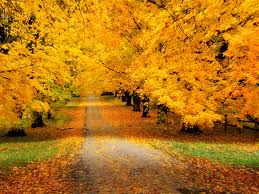 ЭОРЭОР